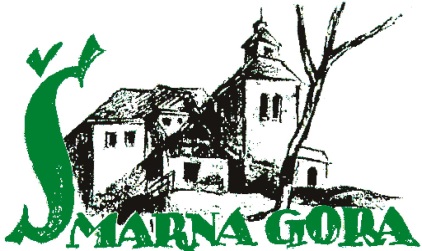 39. TEK NA ŠMARNO GORO 6. okt. 2018PREDPRIJAVE – ENTRIES(stanje 3.10.2018 / 19h)ŠtevnameYOBnat.clubgencat1BUGGE Johan 91NORMM52MAYR Andrea79AUTFF53STITZ Andreas67AUTmm74TEKLAY Azarya78ERIMM65ABRAHAM  Filimon 92ERIMM56DOMVILLE Rory98ENGMM57DAVIDSON Callum97ENGMM58MCCORMACK Sarah86IRLFF59ARTHUR Chris85ENGMM510HANNA Zak95NIRMM511DOUGLAS Andrew86SCOMM512ESPIE James91SCOMM513GOLLAN Ross96SCOMM514PRIESTLEY Gary88ENGMM515BRIZA Matej 01CZEMM416AUGSTEN Jakub 01CZEMM417MARŠANOVA Lucie90CZEFF518SHORNA Matyasova Pavla80CZEFF519JANU Jan93CZEMM520NDUNGU Geoffrey Gikuni 84KENMM521KIRUI Timothy Kimutai      97KENMM522KOECH Benard 89KENMM523MURIGI Lucy Wambui 85KENFF524BEZZINA Lisa79MLTMalta teamFF525HIL Carmen70MLTMalta teamFF626MICALLEF Luke     89MLTMalta teamMM527AZZOPARDI Stefan82MLTMalta teamMM528MIYACHI Fujio 78JPNMM629MILENKOVIĆ Ilija00SRBMM430TACCHINI Giovanni84ITAGS CSI MorbegnoMM531BULANTI Fabio94ITAGS CSI MorbegnoMM532LEONI Marco90ITAGS CSI MorbegnoMM533MANENTI Mauro72ITAGS CSI MorbegnoMM634ROVEDATTI Guido80ITAGS CSI MorbegnoMM535BONGIO Fabio 72ITAGS CSI MorbegnoMM636Della MINA Davide93ITATeam ValtellinaMM537RUFFONI Amos76ITAGP Santi Nuova OlonioMM638COSTA Elia85ITAG.S. QuantinMM539COSTA Isacco99ITAG.S. QuantinMM440DEMATTEIS Bernard86ITAMM541DEMATTEIS Martin86ITAMM542CAGNATI Luca90ITAMM543COSTIUC Claudia05ROUFF244PRASNEAC Alexandru06ROUMM245CATALIN Sebastian Liscan99ROUMM446CATALIN Atanasoaie92ROUMM547RUSU Andrei98ROUMM548MIHAYLOVA Milka72BULFF649TODOROVA Viktoria03BULFF350VASILEV  Aleksandar87BULMM551KOEV Darin72BULMM652RASCHUPKIN Sergii90UKRMM553MAIER Michelle91GERFF554MRAZ Zdenko67SLOMM755GONZA Špela01SLOFF456MALI Nuša01SLOAK DomžaleFF457STRNAD Simon67SLOŠD NanosMM758KLINAR Tina94SLOFF559ŠPANRING Klemen 02SLOAD Slovenska Bistrica MM460LUZNAR Aljaž02SLOŠD Tabor ŽiriMM461TRUNKELJ Barbara92SLOFF562REZAI Bashir95SLOTK Šm. NavezaMM563GORENČIČ Eliza07SLOTK Šm. NavezaFF164GORENČIČ Mirjam09SLOTK Šm. NavezaFF165GORENČIČ Rozalina 10SLOTK Šm. NavezaFF166PLAZNIK Matic 93SLOTK Šm. NavezaMM567KOZJEK Tina93SLOTK Šm. NavezaFF568ROTAR Loti04SLOTK Šm. NavezaFF369ROTAR Nina07SLOTK Šm. NavezaFF170TRONTELJ Marija69SLOTK Šm. NavezaFF671VELEPEC Pina06SLOTK Šm. NavezaFF272ČEŠNOVAR Jure06SLOTK Šm. NavezaMM273KRNC Matjaž74SLOTK Šm. NavezaMM674VREČAR Branko66SLOTK Šm. NavezaMM775DEMŠAR POTZA Jon07SLOTK Šm. NavezaMM176BILBAN Sara07SLOTK Šm. NavezaFF177ZUPANC KOROŠEC Sara04SLOTK Šm. NavezaFF378TRONTELJ Luka99SLOTK Šm. NavezaMM479NOVAK Lena09SLOTK Šm. NavezaFF180NOVAK Anka06SLOTK Šm. NavezaFF281RUPNIK Eva07SLOTK Šm. NavezaFF182HREN Tine99SLOTK Šm. NavezaMM483DOLINŠEK Viktorija06SLOKGT PapežFF284PEŠOVSKI BUŽAN Leon07SLOKGT PapežMM185ROMŠAK Nik06SLOKGT PapežMM286PRELOVŠEK Aleš03SLOKGT PapežMM387URŠIČ Nejc01SLOKGT PapežMM488SUŠNIK Rok01SLOKGT PapežMM489AVBELJ Domen99SLOKGT PapežMM490RAZPOTNIK Simon86SLOKGT PapežMM591POTOČNIK Domen89SLOKGT PapežMM592MIHELIČ Luka92SLOKGT PapežMM593DOLINŠEK David81SLOKGT PapežMM594BREGAR Gašper90SLOKGT PapežMM595BOŽIČ Aljaž96SLOKGT PapežMM596BEČAN Timotej96SLOKGT PapežMM597SRŠEN Rajko62SLOKGT PapežMM798CVET Miran68SLOKGT PapežMM799GOLOB Maks07SLOAK DomžaleMM1100GOLOB Erik09SLOAK DomžaleMM1101PRAŠNIKAR Tai07SLOAK DomžaleMM1102RUČIGAJ Zdravc52SLOAK DomžaleMM8103SLEMENŠEK David07SLOOŠ BlancaMM1104SLEMENŠEK Urban07SLOOŠ BlancaMM1105BLATNIK Kiara 10SLOOŠ BlancaFZ1106GODEC Andreja77SLOFF6107ALIČ Simon71SLOŠD NanosM M6108BERGANT Matic91SLOŠD KolokaM M5109BREGAR Metod69SLOKGT PapežM M6110BREGAR ŠIPEK Nejc08SLOKGT PapežM M1111ČERNE Andrej69SLOM M6112ČERNE David09SLOM M1113DOLINAR Ana Meta01SLOF Z4114ERZNOŽNIK Drejc03SLOŠD Tabor ŽiriM M3115FATUR Tanej06SLOAK PostojnaM M2116GALIN Bojan58SLOŠKD MekinjeM M8117GLOGOVŠEK Robert72SLOM M6118HANNA Zak95GBRM M5119HRABAR Tomaž62SLOŠD ASInštrukcijeM M7120JERČIČ Vasja72SLOM M6121KANIČ Matevž82SLOM M5122KLEMENC Karel07SLOM M1123KNAVS Anton56SLOKljukaM M8124KOS Boštjan66SLOŠD Sij M M7125KRAŠOVEC Dušan67SLOAK SevnicaM M7126KRAŠOVEC Timotej07SLOAK SevnicaM M1127KUTNJAK Leon72SLOM M6128KUTNJAK Tina76SLOF Z6129KUTOŠA  Filip 09SLOM M1130KUTOŠA David79SLOM M5131LEBAN JEŽ Gaja06SLOAD PosočjeF Z2132LEBAN JEŽ Vita08SLOAD PosočjeF Z1133LENARŠIČ Irena67SLO/F Z7134LEVEC Zoja03SLOAK PostojnaF Z3135LOTRIČ DOLINAR Aleša74SLOF Z6136LUZNAR Anja05SLOŠD Tabor ŽiriF Z2137MALI Maja84SLOF Z5138MATIJA Gregor98SLOKK BledM M5139MEDJA Lucija04SLOAK RadovljicaF Z3140MEŽA Boža57SLOTopAtletF Z8141PAPIČ Milivoj56SLOKD LPPM M8142PIRC Franci65SLOTFM M7143PODGORŠEK Ana05SLOAK MedvodeF Z2144POTOČNIK Uroš88SLOŠKD MekinjeM M5145PRITRŽNIK Jon 06SLOTSK LimaM M2146PRITRŽNIK Maj04SLOTSK LimaM M3147RAKOVEC Mark93SLOAD OlimpikM M5148SAKSIDA Marko84SLOŠD NanosM M5149SNEDEC Franci61SLOCanfit teamM M7150ŠIPEC Robert66SLOM M7151ŠTIGLIC Boštjan71SLOM M6152ŠUBIC Žan06SLOŠD Tabor ŽiriM M2153TACAR Pino95SLOM M5154TRČEK Luka07SLOŠD Tabor ŽiriM M1155TROBEC Marjan69SLOŠD Divji zajciM M6156VELKAVRH Jon04SLOŠD Tabor ŽiriM M3157VIVOD Jernej94SLOM M5158VIVOD Milan66SLOM M7159VOGRIČ Jan03SLO/M M3160ŽLOGAR Ivica67SLOLjubljanaF Z7